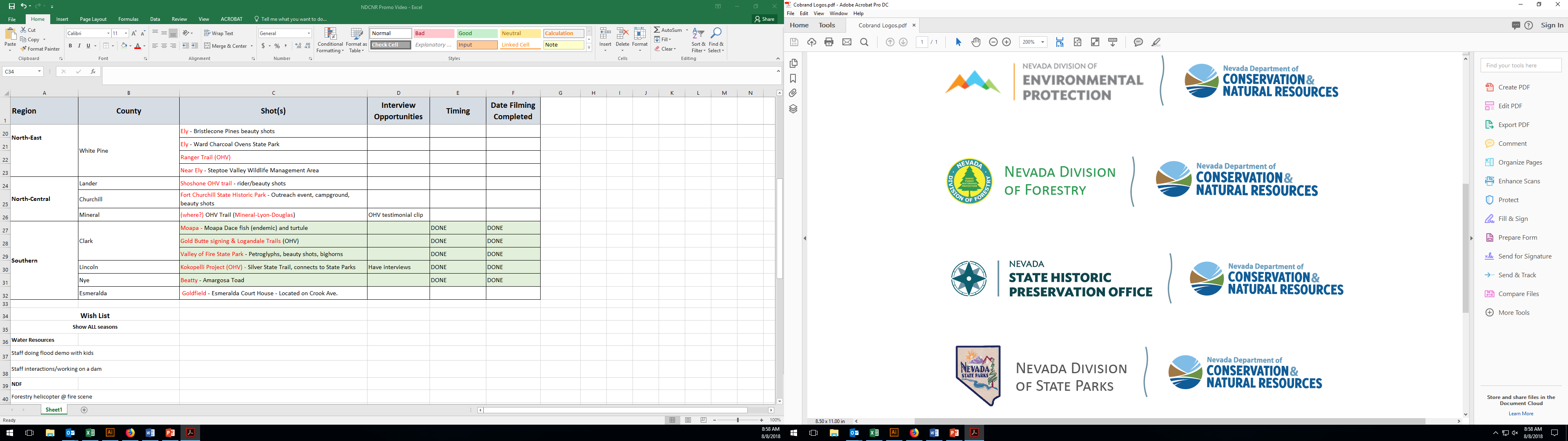 Bureau of Safe Drinking WaterCMDP Data Submission Guide – Chemical/Radionuclide/Disinfection ByproductsDocument InstructionsThe Excel template used for reporting Chemical/Radionuclide/Disinfection Byproducts samples is separated into three sections: Sample Information, Results, and Field Results and Measurements (do not use for Chem/Rad/DBP reporting). Submit the information as described on the following pages for Chemical, Radionuclide, and Disinfection Byproducts samples. This guidance document will highlight the required fields within each section.Header fields in RED and underlined text are required in order to meet federal and state reporting requirements. Header fields in BLUE and underlined text are conditionally or situationally required. Header fields in BLACK text are not required for a successful data submission.  Samples will be rejected if the required fields are left blank. Additionally, keep in mind:Use drop down icons to filter data. If you have questions, please contact our CMDP support staff at E-Data_BSDW@ndep.nv.gov.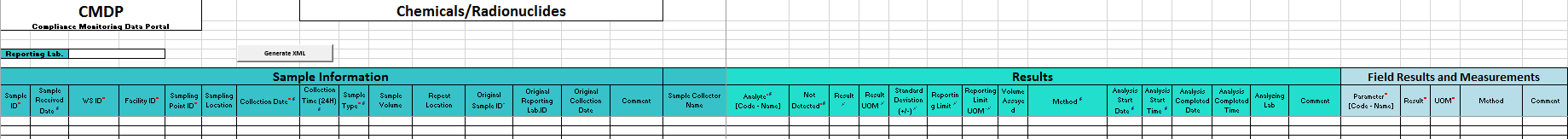 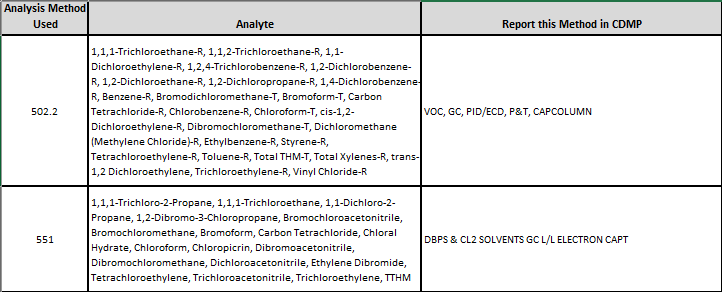 Section 1: Sample Information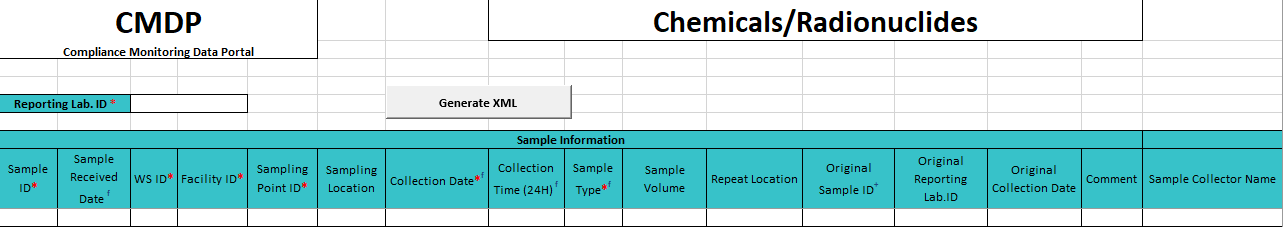 Reporting Lab ID: Lab identification number.Sample ID: Lab sample identification number, limit to 20 characters (numbers, letters, dashes, and underscores are allowed). Sample Received Date: Date sample was received by lab (MM/DD/YY).WS ID: Public Water System identification number (PWSID).Facility ID: Select the appropriate water system facility from where the sample was collected. Sampling Point ID: Select the appropriate sample point related to the facility where the sample was collected.Sampling Location: This field must describe the location where the sample was taken from in the distribution system (i.e., 123 Main Street, Health Clinic, Kitchen sink, etc.). Keep description succinct (numbers, letters, dash/underscore (-_) only). Collection Date: Date sample collected (MM/DD/YY).Collection Time (24H): Time sample collected (HH:MM).Sample Type: From the drop down menu, select the appropriate sample type (routine, confirmation, special, etc.). Sample Volume: Volume of sample analyzed (numerical value only).Repeat Location: Do not report data in this field.  Original Sample ID: If reporting a conformation sample, enter the lab sample ID number of the original sample collected. Original Reporting Lab. ID: Not required, but report if information is available. Original Collection Date: Not required, but report if information is available (MM/DD/YY).Comment: Comments are optional.Sample Collector Name: Name of sample collector.Section 2: Chem/Rad/DBP Results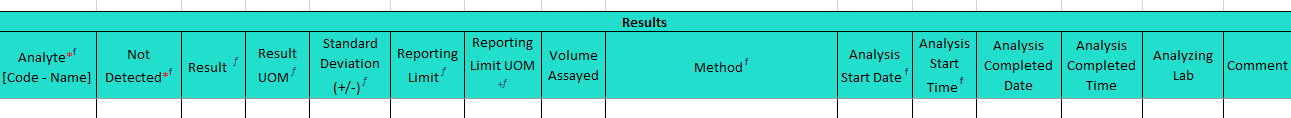 Analyte [Code-Name]: From the drop down menu (pictured below), select the analytes you are submitting results for as appropriate.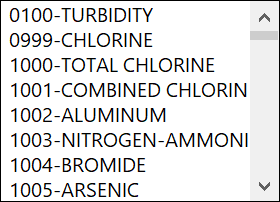 Not Detected: From the drop down menu, select whether the contaminant was Not Detected (select Yes) or Detected (select No) in the analyzed sample. Result: Enter the appropriate reported result of the sample only if reporting a detect. Result UOM: From the drop down menu (pictured below), select the unit of measure for the sample result as appropriate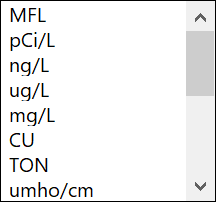 Standard Deviation (+/-): Not required, but report if applicable.Reporting Limit: Enter the appropriate reporting limit of the analyte.Reporting Limit UOM: From the drop down menu, select the unit of measure for the reporting limit as appropriate. Volume Assayed: Not required, but report if applicable (numerical value only). Method: This drop down list includes methods for ALL chem/rad/DBP analyses and is not filtered by the analytes your lab (or subcontracting lab) is certified for. Be sure to verify certification status and select the appropriate method listed in the Methods Chart. Notice that each Analysis Method Used by labs is assigned to a specific reporting code indicated in the Report this Method in CMDP column. Samples will be rejected if users report a code that is not listed on the methods chart.  Analysis Start Date: Date when lab began analysis (MM/DD/YY).Analysis Start Time: Time when lab began analysis (HH:MM).Analysis Completed Date: Not required but report if information is available (MM/DD/YY).Analysis Completed Time: Not required but report if information is available (HH:MM).Analyzing Lab ID: If the sample was subcontracted to a different lab for analysis, the analyzing lab identification number is required to be reported here. Comment: Not required.Section 3: Field Results and Measurements (Distribution Chlorine)Leave this section blank for Chem/Rad/DBP submissions. Section 4: Examples of Completed Sample Submissions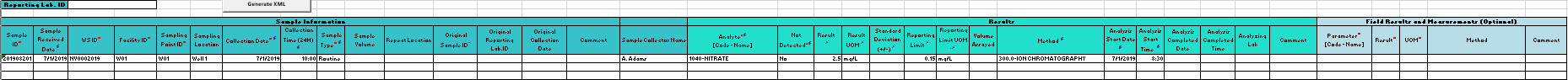 Sample Information: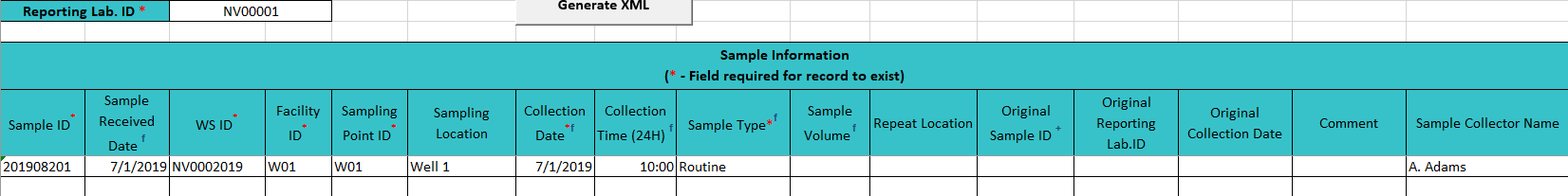 Example of a Sample Result (Non-Detect):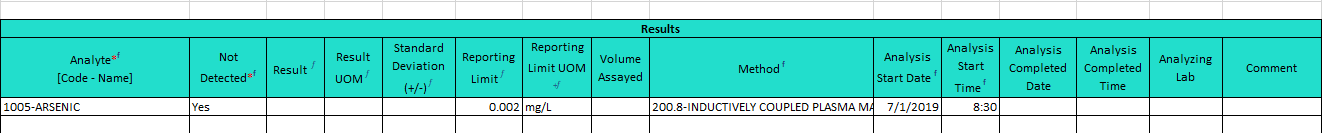 Example of a Sample Result (Detect):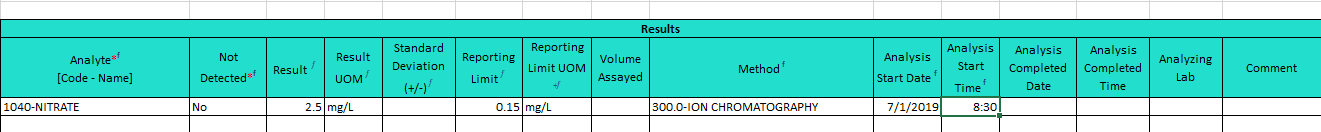 Analysis Method Used AnalyteReport this Method in CDMP502.21,1,1-Trichloroethane-R, 1,1,2-Trichloroethane-R, 1,1-Dichloroethylene-R, 1,2,4-Trichlorobenzene-R, 1,2-Dichlorobenzene-R, 1,2-Dichloroethane-R, 1,2-Dichloropropane-R, 1,4-Dichlorobenzene-R, Benzene-R, Bromodichloromethane-T, Bromoform-T, Carbon Tetrachloride-R, Chlorobenzene-R, Chloroform-T, cis-1,2-Dichloroethylene-R, Dibromochloromethane-T, Dichloromethane (Methylene Chloride)-R, Ethylbenzene-R, Styrene-R, Tetrachloroethylene-R, Toluene-R, Total THM-T, Total Xylenes-R, trans-1,2 Dichloroethylene, Trichloroethylene-R, Vinyl Chloride-RVOC, GC, PID/ECD, P&T, CAPCOLUMN5511,1,1-Trichloro-2-Propane, 1,1,1-Trichloroethane, 1,1-Dichloro-2-Propane, 1,2-Dibromo-3-Chloropropane, Bromochloroacetonitrile, Bromochloromethane, Bromoform, Carbon Tetrachloride, Chloral Hydrate, Chloroform, Chloropicrin, Dibromoacetonitrile, Dibromochloromethane, Dichloroacetonitrile, Ethylene Dibromide, Tetrachloroethylene, Trichloroacetonitrile, Trichloroethylene, TTHMDBPS & CL2 SOLVENTS GC L/L ELECTRON CAPT524.11,1,1,2-Tetrachloroethane, 1,1,2,2-Tetrachloroethane,  1,1-Dichloroethane, 1,1-Dichloropropene, 1,2,3-Trichloropropane, 1,3-Dichloropropane, 1,3-Dichloropropene, 2,2-Dichloropropane, Bromobenzene, Bromodichloromethane, Bromomethane, Chloroethane, Chloromethane, Dibromomethane, Dichlorodifluoromethane, M-Dichlorobenzene, Naphthalene, N-Propylbenzene, O-Chlorotoluene, O-Dichlorobenzene, P-Chlorotoluene, P-Dichlorobenzene, TrichlorofluoromethaneVOC, GC/MS, P&T, PACKCOLUMN524.21,1,1,2-Tetrachloroethane, 1,1,1-Trichloroethane, 1,1,2,2-Tetrachloroethane, 1,1,2-Trichloroethane, 1,1-Dichloro-2-Propane, 1,1-Dichloroethane, 1,1-Dichloropropene, 1,2,3-Trichloropropane, 1,3-Dichloropropane, 1,3-Dichloropropene, 2,2-Dichloropropane, Bromobenzene, Bromodichloromethane, Bromomethane, Chloroethane, Chloromethane, Dibromomethane, Dichlorodifluoromethane, M-Dichlorobenzene, Naphthalene, N-Propylbenzene, O-Chlorotoluene, O-Dichlorobenzene, P-Chlorotoluene, P-Dichlorobenzene, Trichlorofluoromethane524.2-VOC, GC/MS, P&T, CAPCOLUMN 524.31,1,1,2-Tetrachloroethane, 1,1,1-Trichloroethane, 1,1,2,2-Tetrachloroethane, 1,1,2-Trichloroethane, 1,1-Dichloro-2-Propane, 1,1-Dichloroethane, 1,1-Dichloropropene, 1,2,3-Trichloropropane, 1,3-Dichloropropane, 1,3-Dichloropropene, 2,2-Dichloropropane, Bromobenzene, Bromodichloromethane, Bromomethane, Chloroethane, Chloromethane, Dibromomethane, Dichlorodifluoromethane, M-Dichlorobenzene, Naphthalene, N-Propylbenzene, O-Chlorotoluene, O-Dichlorobenzene, P-Chlorotoluene, P-Dichlorobenzene, TrichlorofluoromethaneVOC, GC/MS, P&T, CAP COLUMN504.11,2-Dibromo-3-chloropropane, 1,2-Dibromoethane-EDB504.1-GC-MICROEXTRACTION-ECD 551.11,2-Dibromo-3-chloropropane, Bromodichloromethane, Bromoform, Chloroform, Dibromochloromethane, Ethylene Dibromide, TTHMDBPS & CL2 SOLVENTS GC L/L ELECTRON CAPT503.11,2,3-Trichlorobenzene, 1,2,4-Trimethlybenzene, 1-3-5-Trimethylbenzene, Bromobenzene, Chlorobenzene, Hexachlorobutadiene, Isopropylbenzene, M-Dichlorobenzene, Naphthalene, N-Butylbenzene, N-Propylbenzene, O-Chlorotoluene, O-Dichlorobenzene, P-Chlorotoluene, P-Dichlorobenzene, P-Isopropyltoluene, Sec- Butylbenzene, Tert-ButylbenzeneVOC, AROMATIC/UNSATURATED, GC, P&T16132,3,7,8-TCDDHIGH RES GCMS-CAPCOL-L/L EXTRACTION515.12,4,5-T, 2,4,5-TP, 2,4-D, 2,4-DB, 3,5-Dichlorobenzoic Acid, Bentazon, Chloramben, Dalapon, DCPA, DCPA Di Acid Degradate, DCPA Mono/Di Acid Degradates, Dicamba, Dichlorprop, Dinoseb, MCPA, Mecoprop, Pentachlorophenol, PicloramACIDS, CHLORINATED, GC, ELCAPDET515.22,4,5-TP, 2,4-D, Dicamba, Dinoseb, Mecoprop, Pentachlorophenol, PicloramACIDS, CHLORINATED, GC, ELCAPDET515.32,4,5-T, 2,4,5-TP, 2,4-D, 2,4-DB, 3,5-Dichlorobenzoic Acid, Acifluorfen, Bentazon, Dalapon, DCPA, Dicamba, Dichlorprop, Dinoseb, Mecoprop, Pentachlorophenol (PCP), Picloram515.3-515.3515.42,4,5-T, 2,4,5-TP, 2,4-D, 2,4-DB, 3,4-Dichlorobenzoic Acid, 3,5-Dichlorobenzoic Acid, 4-Nitrophenol, Acifluorfen, Bentazon, Dalapon, DCPA, DCPA Di Acid Degradate, DCPA Mono Acid Degradate, DCPA Mono/Di Acid Degradates, Dicamba, Dichlorprop, Dinoseb, Pentachlorophenol, PicloramPESTICIDES, CHLORINATED, GC, ELCAPDET5552,4,5-TP, 2,4-D, Dicamba, Dinoseb, Pentachlorophenol, PicloramACIDS, CHLORINATED, GC, ELCAPDET5522,4,6-Trichlorophenol, 2,4-Dichlorophenol, Bromochloroacetic Acid, Dibromoacetic Acid, Dichloroacetic Acid, Monobromoacetic Acid, Monochloroacetic Acid, Trichloroacetic AcidHAAS - GC L/L ELECTRON CAPTURE6251B2,4,6-Trichlorophenol, Bromochloroacetic Acid, Dibromoacetic Acid, Dichloroacetic Acid, Monobromoacetic Acid, Monochloroacetic Acid, Trichloroacetic AcidGC-L/S EXTRACTION-ELECTRON CAPTURE DETEC531.13-Hydroxycarbofuran, Aldicarb, Aldicarb Sulfone, Aldicarb Sulfoxide, Carbaryl, Carbofuran, Methomyl, Oxamyl (vydate)PESTICIDES, CARBAMATES, HPLC, POSTCOL531.23-Hydroxycarbofuran, Aldicarb, Aldicarb Sulfone, Aldicarb Sulfoxide, Baygon, Carbaryl, Carbofuran, Methiocarb, Methomyl, Oxamyl531.2-531.2 66103-Hydroxycarbofuran, Aldicarb, Aldicarb Sulfone, Aldicarb Sulfoxide, Carbaryl, Carbofuran, MethomylPESTICIDES, CARBAMATES, HPLC, POSTCOL550Acenaphthene, Acenaphthylene, Anthracene, Benzo(A)Anthracene, Benzo(A)Pyrene, Benzo(B)Fluoranthene, Benzo(G,H,I)Perylene, Benzo(K)Fluoranthene, Chrysene, Dibenzo(A,H)Anthracene, Fluoranthene, Fluorene, Ideno(1,2,3-CD)Pyrene, Naphthalene, Phenanthrene, PyreneHIGH PERF LIQ CHR-L/L EXT- UV AND FLUOR525.2Alpha-BHC, Beta-BHC, Delta-BHC, 2,4-Dinitrotoluene, 2,6-Dinitrotoluene, Acenaphthene, Acenaphthylene, Acetochlor, Acifluorfen, Aldrin, Alpha-Chlordane, Anthracene, Arochlor 1016, Arochlor 1221, Arochlor 1232, Arochlor 1242, Arochlor 1248, Arochlor 1254, Arochlor 1260, Atraton, Atrazine, Benzo(A)Anthracene, Benzo(A)Pyrene, Benzo(B)Fluoranthene, Benzo(G,H,I)Perylene, Benzo(K)Fluoranthene, BHC-Gamma, Bis(2-Ethylhexyl) Phthalate, Bromacil, Butachlor, Butylbenzyl Phthalate, Caffeine, Captan, Chlordane, Chlordane Gamma, Chlorobenzilate, Chloroneb, Chloropropham, Chloropyrifos, Chlorothalonil, Chrysene, Cyanazine, Di(2-Ethylhexyl) Adipate, Di(2-Ethylhexyl) Phthalate, Dibenzo(A,H)Anthracene, Dichlorovos, Dieldrin, Diethyl Phthalate, Di-N-Butyl Phthalate, Di(2-Ethylhexyl) Phthalate, Dibenzo(A,H)Anthracene, Dichlorovos, Dieldrin, Dimethyl Phthalate, Dimethoate, Di-N-Butyl Phthalate, Di-N-Octyl Phthalate, Diphenamid, Disulfoton, Endosulfan I, Endosulfan II, Endosulfan Sulfate, Endrin, Endrin Aldehyde, EPTC, Fluoranthene, Fluorene, Gamma-Chlordane, Heptachlor, Heptachlor Epoxide, Hexachlorobenzene, Hexachlorocyclopentadiene, Ideno(1,2,3-CD)Pyrene, Isophorone, Lasso, Malathion, Methoxychlor, Metolachlor,  Metribuzin, Molinate, Naphthalene, Para-Para DDD, Para-Para DDE, Para-Para DDT, Parathion (Ethyl), Pendimethalin, Pentachlorophenol, Permethrin (Mixed, Cis, Trans), Phenanthrene, Prometon, Prometryn, Propachlor, Pyrene, Secbumeton, Simazine, Spectracide, Terbacil, Terbutryn, Terbutylazine, Thiobencarb (Bolero), Total Polychlorinated Biphenyls (PCB), Toxaphene, Trans-Nonachlor, Trifluran, Trithion525.2-ORGANICS, GC/MS, LIQ/SOLEXT, CAPCOLUMN 505Aldrin, Alpha-Chlordane, Arachlor 1016, Arachlor 1221, Arachlor 1232, Arachlor 1242, Arachlor 1248, Arachlor 1254, Arachlor 1260, Atrazine, BHC-Gamma, Chlordane, Chlorothalonil, Cis-Nonachlor, Di(2-Ethylhexyl) Adipate, Dieldrin, Endrin, Heptachlor, Heptachlor Epoxide, Hexachlorobenzene, Hexachlorocyclopentadiene, Lasso, Methoxychlor, Simazine, Total PCBs, Toxaphene, Trans-Nonachlor, Trifluralin505-PESTICIDES, PCB, GC, MICROEXTRACT 508Alpha-BHC, Beta-BHC, Delta-BHC, Aldrin, Alpha-Chlordane, Aroclor 1016, Arochlor 1221, Arochlor 1232, Arochlor 1242, Arochlor 1248, Arochlor 1254, Arochlor 1260, BHC-Gamma, Chlordane, Chlorothalonil, Di(2-Ethylhexyl) Adipate, Dieldrin, Endosulfan I, Endosulfan II, Endosulfan Sulfate, Endrin, Endrin Aldehyde, Heptachlor, Heptachlor Epoxide, Hexachlorobenzene, Hexachlorocyclopentadiene, Methoxychlor, Para-Para DDD, Para-Para DDE, Para-Para DDT, Propachlor, Total Polychlorinated Biphenyls (PCB), Toxaphene, TrifluranPESTICIDES, CHLORINATED, GC, ELCAPDET508.1Alpha-BHC, Beta-BHC, Delta-BHC, Aldrin, Alpha-Chlordane, Aroclor 1016, Arochlor 1221, Arochlor 1232, Arochlor 1242, Arochlor 1248, Arochlor 1254, Arochlor 1260, Atrazine, BHC-Gamma, Chlordane, Di(2-Ethylhexyl) Adipate, Dieldrin, Endosulfan I, Endosulfan II, Endosulfan Sulfate, Endrin, Endrin Aldehyde, Heptachlor, Heptachlor Epoxide, Hexachlorobenzene, Hexachlorocyclopentadiene, Lasso, Methoxychlor, Metochlor, Metribuzin, Para-Para DDD, Para-Para DDE, Para-Para DDT, Propachlor, Total Polychlorinated Biphenyls (PCB), ToxaphenePESTICIDES, PCB, GC, MICROEXTRACT2320BAlkalinity2320B-TITRIMETRIC 2320B-97Alkalinity2320B-TITRIMETRIC 310.1AlkalinityTITRIMETRICD1067-88BAlkalinityTITRIMETRICD1067-92BAlkalinityTITRIMETRICI-1030-85AlkalinityTITRIMETRIC202.1AluminumATOMIC ABSORPTION DIRECT ASPIRATION202.2AluminumATOMIC ABSORPTION, FURNACE3111DAluminum, BariumATOMIC ABSORPTION DIRECT ASPIRATION3500AL-DAluminumCOLORIMETRIC200.7Aluminum, Arsenic, Barium, Beryllium, Bismuth, Boron, Cadmium, Calcium, Chromium, Cobalt, Copper, Hardness (as CaCO3), Hardness (calcium magnesium), Iron, Lithium, Magnesium, Manganese, Nickel, Potassium, Phosphate, Phosphorus, Selenium, Silica, Silicon, Silver, Strontium, Sodium, Tin, Titanium, Vanadium, Zinc, 38-Strontium-90, 57-Lanthanum-140200.7-INDUCTIVELY COUPLED PLASMA 200.8Aluminum, Antimony, Arsenic, Arsenite (AS(III)), Arsenate (AS(V)), Barium, Beryllium, Bismuth, Boron, Cadmium, Calcium, Chromium, Cobalt, Combined Uranium, Copper, Gallium, Iron, Lead, Lithium, Magnesium, Manganese, Mercury,  Molybdenum, Nickel, Scandium, Selenium, Silver, Strontium, Thallium, Titanium, Tungsten, Uranium, Vanadium, Zinc, 21-Scandium-46, 21-Scandium-47, 21-Scandium-48, 38-Strontium-90, 57-Lanthanum-140200.8-INDUCTIVELY COUPLED PLASMA MASS SPECTROM 200.8 200.9Aluminum, Antimony, Arsenic, Beryllium, Cadmium, Chromium, Copper, Iron, Lead, Manganese, Nickel, Selenium, Silver, ThalliumATOMIC ABSORPTION, PLATFORM3113BAluminum, Antimony, Arsenic, Barium, Beryllium, Cadmium, Chromium, Copper, Iron, Lead, Manganese, Nickel, Selenium, SilverATOMIC ABSORPTION, FURNACE3120BAluminum, Arsenic, Barium, Beryllium, Boron, Cadmium, Calcium, Chromium, Cobalt, Copper, Hardness, Iron, Magnesium, Manganese, Molybdenum, Nickel, Potassium, Silica, Silver, Vanadium, ZincINDUCTIVELY COUPLED PLASMAD3697-87AntimonyATOMIC ABSORPTION, GASEOUS HYDRIDED3697-92AntimonyATOMIC ABSORPTION, GASEOUS HYDRIDE508AArochlor 1016, Arochlor 1221, Arochlor 1232, Arochlor 1242, Arochlor 1248, Arochlor 1254, Arochlor 1260, Total Polychlorinated Biphenyls (PCB)PACKED COLUMN-GAS CHROMATOGRAPHY525.3Aroclor 1016, Aroclor 1221, Aroclor 1232, Aroclor 1242, Aroclor 1248, Aroclor 1254, Aroclor 1260, Atrazine, Benzo(A)Pyrene, BHC-Gamma, Bromacil, Butachlor, Chlordane, Di(2-Ethylhexyl) Adipate, Di(2-Ethylhexyl) Phthalate, Dimethoate, Endrin, Heptachlor, Heptachlor Epoxide, Hexachlorobenzene, Hexachlorocyclopentadiene, Lasso, Methoxychlor, Metolachlor, Metribuzin, Molinate, Pentachlorophenol, Propachlor, Simazine, Thiobencarb (Bolero), Total Polychlorinated Biphenyls (PCB), ToxapheneGAS CHROMATOGRAPHY MASS SPECTROMETRYD2972-93BArsenicATOMIC ABSORPTION, GASEOUS HYDRIDED2972-93CArsenicATOMIC ABSORPTION, FURNACED2972-97BArsenicATOMIC ABSORPTION, GASEOUS HYDRIDED2972-97CArsenicATOMIC ABSORPTION, FURNACE3114BArsenic, SeleniumATOMIC ABSORPTION, GASEOUS HYDRIDE1632AArsenite (AS(III)), Arsenate (AS(V))ARSENIC SPECIATION100.1AsbestosTRANSMISSION ELECTRON MICROSCOPY100.2Asbestos100.2-TRANSMISSION ELECTRON MICROSCOPY 507Atrazine, Butachlor, Lasso, Metolachlor, Metribuzin, SimazineGAS CHROMATOGRAPHY-L/L OR L/S EXTRACTION523Atrazine, SimazineGAS CHROMATOGRAPHY MASS SPECTROMETRY536Atrazine, SimazineLIQUID CHROMATOGRAPHY MS/MS550.1Benzo(A)PyreneHIGH PERF LIQ CHR-L/L EXT- UV AND FLUORD3645-93BBerylliumATOMIC ABSORPTION, FURNACED3645-97BBerylliumATOMIC ABSORPTION, FURNACE300.1Bromate, Bromide, Chlorite300.1-ION CHROMATOGRAPHY 302BromateION CHROMATOGRAPHY, TWO-DIMENSIONAL317Bromate, Chlorite317-317 ION CHROMATOGRAPHY326BromateLOW LEVEL BROMATE300.0Bromide, Chlorate, Chloride, Chlorite, Fluoride, Nitrate-N, Nitrite-N, Nitrate-Nitrite as N, Ortho-phosphate, Sulfate300.0-ION CHROMATOGRAPHY 506Butylbenzyl Phthalate, Di(2-Ethylhexyl) Phthalate, Diethyl Phthalate, Dimethyl Phthalate, Di-N-Butyl Phthalate, Di-N-Octyl PhthalateGAS CHROMATOGRAPHY-L/L OR L/S EXTRACTION213.2CadmiumATOMIC ABSORPTION, FURNACE3500CA-DCalciumEDTA TITRIMETRICD511-93ACalcium, MagnesiumEDTA TITRIMETRICD511-93BCalcium, MagnesiumATOMIC ABSORPTION DIRECT ASPIRATION3111BCalcium, Copper, Iron, Magnesium, Manganese, Nickel, Potassium, Silver, Sodium, ZincATOMIC ABSORPTION DIRECT ASPIRATION4500CL-EChloramine AMPEROMETRIC TITRATION4500CL-IChloramineSYRINGALDAZINE (FACTS)4500CL-DChloramine, Chloride, ChlorineARGENTOMETRIC TITRATION4500CL-FChloramine, ChlorineDPD TITRIMETRIC4500CL-GChloramine, ChlorineDPD COLORIMETRIC METHOD4500CL-BChlorideARGENTOMETRIC TITRATIOND521-89BChlorideARGENTOMETRIC TITRATION4500CL-HChlorineSYRINGALDAZINE (FACTS)4500CLO2-CChlorine DioxideSYRINGALDAZINE (FACTS)4500CLO2-DChlorine DioxideSYRINGALDAZINE (FACTS)4500CLO2-EChlorine Dioxide, ChloriteAMPEROMETRIC TITRATION II219.2CobaltATOMIC ABSORPTION, FURNACE110.2ColorVISUAL COMPARISON METHOD2120BColor2120B-VISUAL COMPARISON METHOD 903/904Combined radiumRADIUM ANALYSIS3125Combined uraniumICP MASS SPECTROMETRY7500-UBCombined uraniumRADIOCHEMICAL METHOD7500-UCCombined uraniumISOTOPIC METHOD908Combined uraniumRADIOCHEMICAL METHOD908.1Combined uraniumISOTOPIC METHODD5174Combined uraniumLASER PHOSPHORIMETRYD5673-03Combined uraniumICP MASS SPECTROMETRYD5673-10Combined uraniumICP-MASS SPECD6239-09Combined uraniumALPHA-LIQUID-SCINTILLATION SPECTROMETRY2510BConductivity2510B-CONDUCTANCE @ 25C D1125-91AConductivityCONDUCTANCE @ 25CD1688-90ACopperATOMIC ABSORPTION DIRECT ASPIRATIOND1688-90CCopperATOMIC ABSORPTION, FURNACED1688-95ACopperATOMIC ABSORPTION DIRECT ASPIRATIOND1688-95CCopperATOMIC ABSORPTION, FURNACE335.4Cyanide335.4-SPECTROPHOTOMETRIC SEMI-AUTOMATED 4500-CN-CCyanide4500CN-C-AMENABLE SPECTROPHOTOMETRIC4500-CN-ECyanide4500CN-E-SPECTROPHOTOMETRIC, MANUAL4500CN-FCyanideSELECTIVE ELECTRODE METHOD4500CN-GCyanideAMENABLE SPECTROPHOTOMETRICD2036-91ACyanideSPECTROPHOTOMETRIC, MANUALD2036-91BCyanideAMENABLE SPECTROPHOTOMETRICI-3300-85CyanideSPECTROPHOTOMETRIC, MANUALKELADA 01|17CyanideUV/DISTILLATION/SPECTROPHOTOMETRIC552.1Dibromoacetic acid, Dichloroacetic acid, Monobromoacetic acid, Monochloroacetic acid, Total Haloacetic Acids, Trichloroacetic acidHAAS - GC L/L ELECTRON CAPTURE552.2Dibromoacetic acid, Dichloroacetic acid, Monobromoacetic acid, Monochloroacetic acid, Total Haloacetic Acids, Trichloroacetic acid552.2-DBPS & CL2 SOLVENTS GC L/L ELECTRON CAPT 552.3Dibromoacetic acid, Dichloroacetic acid, Monobromoacetic acid, Monochloroacetic acid, Total Haloacetic Acids, Trichloroacetic acid552.3-552.31613Dioxin (2,3,7,8-TCDD)1613-HIGH RES GCMS-CAPCOL- L/L EXTRACTION 549.1DiquatHIGH PERF LIQ CHROM-L/S EXTRACT- UV DETE549.2Diquat, Paraquat549.2-549.2 5310BDissolved Organic Carbon (DOC), Total Organic Carbon (TOC)5310B-HIGH TEMPERATURE COMBUSTION METHOD5310CDissolved Organic Carbon (DOC), Total Organic Carbon (TOC)5310C-PERSULFATE-ULTRAVIOLET OR OXIDATION 5310DDissolved Organic Carbon (DOC), Total Organic Carbon (TOC)WET-OXIDATION METHOD548.1Endothall548.1-GC-L/S EXTRACTION-ELECTRON CAPTURE DETEC 129-71WFluorideAUTOMATED ALIZARIN FLUORIDE BLUE380-75WEFluorideAUTOMATED ION SELECTIVE ELECTRODE, TECHN4500F-BFluorideCOLORIMETRIC SPADNS, WITH DISTILLATION4500-F-CFluoride4500F-C-POTENTIOMETER ION SELECTIVE ELECTRODE4500F-DFluorideCOLORIMETRIC SPADNS, WITH DISTILLATION4500F-EFluorideAUTOMATED ALIZARIN FLUORIDE BLUE, TECHNID1179-10BFluorideFLUORIDE ION IN WATERD1179-93BFluoridePOTENTIOMETER ION SELECTIVE ELECTRODE4110BFluoride, Nitrate, Nitrite, Ortho-phosphate, SulfateION CHROMATOGRAPHYD4327-91Fluoride, Nitrate, Nitrite, Ortho-phosphateION CHROMATOGRAPHYD4327-97Fluoride, Nitrate, Nitrite, Ortho-phosphate, SulfateION CHROMATOGRAPHY901.1Gamma/Photon emitters901.1-901.1 547Glyphosphate547-HIGH PERF LIQ CHROM-POST COL REACTOR-FLU 6651Glyphosphate, OxamylVOC, GC, PID/ECD, P&T, CAPCOLUMN7110CGross alpha, including radon and uraniumEVAPORATION METHOD FOR GROSS ALPHA7110BGross alpha evaporation, Gross beta evaporation7110B-EVAPORATION METHOD FOR GROSS ALPHA-BETA 900Gross alpha, Gross beta900 -EVAPORATION METHOD FOR GROSS ALPHA-BETA900.0Gross alpha, Gross betaEVAPORATION METHOD FOR GROSS ALPHA-BETAD1943-81Gross alpha, Gross betaEVAPORATION METHOD FOR GROSS ALPHA-BETAR-1120-76Gross alpha, Gross betaEVAPORATION METHOD FOR GROSS ALPHA-BETA2340BHardness2340B-HARDNESS IN WATER BY EDTA TITRATION525.1Heptachlor, SecbumetonORGANICS, GC/MS, LIQ/SOLEXT, CAPCOLUMN236.1IronATOMIC ABSORPTION DIRECT ASPIRATION236.2IronATOMIC ABSORPTION, FURNACED3559-90DLeadATOMIC ABSORPTION, FURNACE3500-MG-BMagnesiumTITRIMETRIC, COMPLEXATION3500-MG-EMagnesiumTITRIMETRIC, COMPLEXATION243.1ManganeseATOMIC ABSORPTION DIRECT ASPIRATION243.2ManganeseATOMIC ABSORPTION, FURNACE5540CMBAS-Foaming Agents5540C-Methylene Blue Active Substances (MBAS)245.1Mercury245.1-MANUAL COLD VAPOR TECHNIQUE 245.2MercuryAUTOMATED COLD VAPOR TECHNIQUE3112BMercuryMANUAL COLD VAPOR TECHNIQUED3223-91MercuryMANUAL COLD VAPOR TECHNIQUE4500-NO3-DNitrate4500NO3-D-ION SELECTIVE ELECTRODE4500-NO3-ENitrate-N, Nitrate-Nitrite as N4500NO3-E-CADMIUM REDUCTION, MANUALB1011Nitrate-N, Nitrate-Nitrite as NION CHROMATOGRAPHY, MILLIPOREHACH 10206Nitrate-N, Nitrate-Nitrite as NHACH 10206-HACH 10206353.2Nitrate-N, Nitrate-Nitrite as N, Nitrite-N353.2-CADMIUM REDUCTION, AUTOMATED 354.1Nitrate-Nitrite as NSPECTROPHOTOMETRIC, MANUAL4500-NO3-FNitrate-N, Nitrite-N4500NO3-F-CADMIUM REDUCTION, AUTOMATED601Nitrate-N, Nitrite-NION SELECTIVE ELECTRODED3867-90ANitrate-N, Nitrite-NCADMIUM REDUCTION, AUTOMATEDD3867-90BNitrate-N, Nitrite-NCADMIUM REDUCTION, MANUAL4500-NO2-BNitrite-N4500NO2-B-SPECTROPHOTOMETRIC, MANUAL2150 BOdor2150B-Threshold Odor Test 4110Ortho-phosphateCOLORIMETRIC SPADNS, WITH DISTILLATION4500P-FOrtho-phosphateCOLORIMETRIC, AUTOMATED, ASCORBIC ACIDD515-88AOrtho-phosphateCOLORIMETRIC, MANUALI-1601-85Ortho-phosphateCOLORIMETRIC-MOLYBDATE BLUEI-2598-85Ortho-phosphateCOLORIMETRIC, AUTO; DISCRETEI-2601-90Ortho-phosphateCOLORIMETRIC, AUTO; SEGMENTED4500-P-EOrtho-phosphate, Phosphorus4500P-E-COLORIMETRIC, MANUAL365.1Ortho-phosphate, PhosphorusCOLORIMETRIC, AUTOMATED, ASCORBIC ACID549ParaquatHIGH PERF LIQ CHROM-L/S EXTRACT- UV DETE150.1pH150.1-ELECTROMETRIC-INDIVIDUAL MEASUREMENT 150.2pHELECTROMETRIC-ONLINE MEASUREMENT4500-H-BpH4500H-B-ELECTROMETRIC-ONLINE MEASUREMENT4500-H-B-00pH4500H-B-ELECTROMETRIC-ONLINE MEASUREMENTD1293-84BpHELECTROMETRIC-ONLINE MEASUREMENTD1293-95pHELECTROMETRIC-ONLINE MEASUREMENT7500Ra-BRadium 2267500-RAB-PRECIPITATION METHOD FOR RADIUM 903.0Radium-226903.0-PRECIPITATION METHOD FOR RADIUM 903.1Radium-226903.1-PRECIPITATION METHOD FOR RADIUM D3454-86Radium-226PRECIPITATION METHOD FOR RADIUMR-1141-76Radium-226PRECIPITATION METHOD FOR RADIUM7500Ra-DRadium 2287500-RAD-SEQUENTIAL PRECIPITATION METHOD FOR RADI 904.0Radium-228904.0-SEQUENTIAL PRECIPITATION METHOD FOR RADI 904.4Radium-228SEQUENTIAL PRECIPITATION METHOD FOR RADIR-1142-76Radium-228SEQUENTIAL PRECIPITATION METHOD FOR RADIRA-05Radium-228RADIOCHEMICAL METHODD3859-93BSeleniumATOMIC ABSORPTION, FURNACE4500SI-DSilicaMOLYBDOSILICATE4500SI-ESilicaHETEROPOLY BLUE4500SI-FSilicaMOLYBDATE REACTIVE SILICA4500SIO2-CSilicaMOLYBDOSILICATE4500SIO2-DSilicaHETEROPOLY BLUE4500SIO2-ESilicaMOLYBDATE REACTIVE SILICAD859-10SilicaCOLORIMETRIC FOR SILICA IN WATERD859-88SilicaCOLORIMETRIC-MOLYBDATE BLUEI-1700-85SilicaCOLORIMETRIC-MOLYBDATE BLUEI-2700-85SilicaCOLORIMETRIC, AUTO; SEGMENTED272.2SilverATOMIC ABSORPTION, FURNACE905.0Strontium-89, 90905.0-LIQUID SCINTILLATION SPECTROPHOTOMETRIC 375.2SulfateCOLORIMETRIC, AUTOMATED, METHYLTHYMOL BL375.4SulfateTURBIDIMETRIC4500SO4-C,DSulfateGRAVIMETRIC FOR SO44500SO4-ESulfateTURBIDIMETRIC4500SO4-FSulfateAUTOMATED CHLORANILATED516-90SulfateTURBIDIMETRIC2540CTDS2540C-Total Dissolved Solids Dried at 180 deg C 2540C-97TDS2540C-Total Dissolved Solids Dried at 180 deg C 7500-3HBTritiumLIQUID SCINTILLATION SPECTROPHOTOMETRIC906Tritium906-LIQUID SCINTILLATION SPECTROPHOTOMETRIC D2476-81TritiumLIQUID SCINTILLATION SPECTROPHOTOMETRICR-1171-76TritiumLIQUID SCINTILLATION SPECTROPHOTOMETRIC180.1Turbidity180.1-180.1 2130BTurbidity2130B-NEPHELOMETRIC 5910BUV 2545910B-ULTRAVIOLET ABSORPTION METHOD 